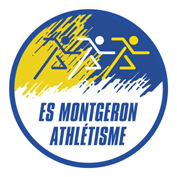 Stade Pierre de Coubertin43 Rue de la Justice91230 MONTGERON			Tél : 01.69.42.81.14							COUPON REPONSE A RENVOYER AVANT LE 2 MAI 2017ES MONTGERON ATHLETISMETél : 06.11.66.12.40- Anne Tournier-LasserveNOM :------------------------------------------------------PRENOM :-----------------------------------Adresse :---------------------------------------------------------------------------------------------------------------------------Tél :----------------------------------e-mail / -------------------------------------------● Je pourrais me rendre disponible le Dimanche 14 Mai 2017 de 13 H 00 à 18 H 45 (*)● Je ne pourrais pas me rendre disponible le Dimanche 14 Mai 2017 après midi (*) ● Je préfère m’occuper par ordre de priorité :  °. Navettes sur le stade (feuilles à amener au starter, juges)		OUI /  NON. Secrétariat  (aide auprès de l’informatique)				OUI /  NON. Protocole  (Hôtesses – responsable gestion)				OUI /  NON. Matériel   (gestion du matériel à donner aux juges)			OUI /  NON. Paniers     (portage des affaires des athlètes)				OUI /  NON. Terrain     (aide pour installer matériel terrain : haies)		OUI /  NON. Scolaires   (gestion des scolaires avec ville)				OUI /  NON. Sécurité Terrain (Sécurité accès terrain)				OUI /  NON. Affichage   (Résultats)						OUI /  NON. Buffet    (Gestion et installation)					OUI /  NON . Autres  								OUI /  NON ● Aider à coller les affiches chez commerçants ou sur panneaux 	OUI /  NON	Deux semaines avant / Une semaine avant meeting● Aider le Samedi pour aller chercher les athlètes à la gare et aux aéroports  et le lundi matin :			Samedi 13 mai			OUI / NON *               Matin  /  Après-midi			Lundi 15 mai			OUI / NON *               Matin ●  J’assisterai au Buffet d’après-meeting vers 19H00 :  		OUI/NON *(*)  Rayer les mentions inutiles  °  Numéroter par ordre de préférenceFait à ------------------, le --------------------                                                                   Signature